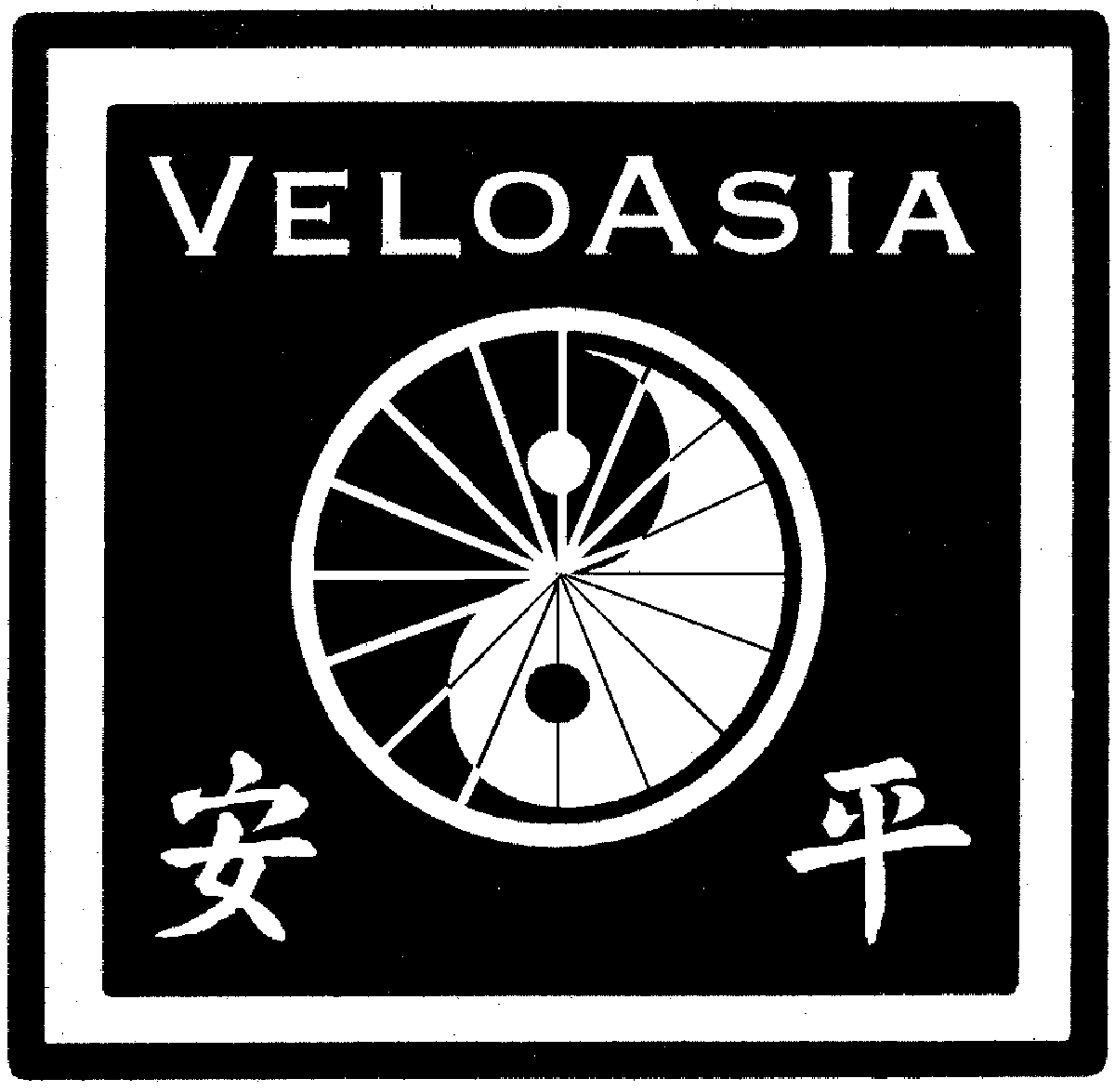  France  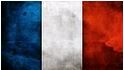 Preparing for your tripPassports and VisasA passport with validity six months beyond your trip is required. No visa is required for France.Vaccinations and HealthNo vaccinations required nor recommended. Please do secure adequate travel insurance for any mishap that may occur.PackingIn addition to your everyday clothes and things, we suggest bringing:- Medium sized day bag/backpack for easy access- Light rain/windbreaker jacket- Sunhat and sunglasses- Personal medications- Gel or “sport” sunscreen & lip balm- French “round-prong” electrical outlet adapters- Camera with spare battery & card- Swimsuit- Cycling shorts (baggy or tight), jerseys, gloves, and comfortable walking and cycling shoes.-bandana or scarf (to cover neck)- small Dr. Bronners travel soap-purell hand wash-small tissues pack for biking- French/English menu guideIn May, early June, late Sept. and Oct. mornings can be cool and a light to medium wind breaker and sweater are useful.Baggage AllowanceStandard weight limit for checked baggage on international carriers is typically 2 bags totaling 23kg (about 50 lbs.) in Economy plus.PracticalitiesLocal TimeGMT +1 (5 hours ahead of NYC)Money MattersThe national currency of France is the Euro (EUR), with exchangerate of about 0.75 to the USD.ATMs are common, but some banks limit withdrawals and malfunctions are common. Credit cards can be a problem for government and other purchases, such as gas stations. Traveler’s checks are not recommended as they may be difficult to change. During your trip, allow for extra expenses such as laundry and drinks. TelecommFrance Country Code: 33 (from US 011-33-number)ElectricalFrance uses 220 volts (U.S. is 110V), but Most phone, tablet, kindle, camera and other adapters adjust to 220V but not hairdryers (best to buy in France).Mobile Phones To avoid expensive roaming fees, you may try to have your phone unlocked and buy a sim card after arrival. You may also simply buy a local phone for about $50.InternetInternet access is available in all hotels, most of which offer wireless. TippingRestaurants add a service charge of 15%. We suggest tipping drivers about US$10 and guides about US$20 per day, per person in your group.BooksMy Life in France by Julia ChildThe Great Domaines of Burgundy: A Guide to the Finest Wine Producers of the Cote d'Or by Remington NormanBurgundy and Its Wines by Nicholas FaithSixty Million Frenchmen Can't Be Wrong by Jean-Benoit Nadeau Off to the Side by Jim HarrisonParis out of Hand by Karen Elizabeth GordonParis, The Secret History by Andrew HusseyA Year in the Merde by Stephen ClarkeThe Table Comes First by Adam GopnikThe Elegance of the Hedgehog by Muriel BarberyFrench Revolutions: Cycling the Tour de France by Tim MooreSlaying the Badger: Greg LeMond, Bernard Hinault, and the Greatest Tour de France by Richard MooreFrench Illusions: My story as an American Au Pair in the Loire Valley Linda Kovic-SkowJoan of Arc: Her Story by Régine PernoudQueen of Fashion By Caroline WeberWords in a French Life: Lessons in Love and Language by Kristin EspinasseDK Eyewitness Travel Guide: Loire Valley by Jack TressiderThe Discovery of France: A Historical Geography by Graham RobbA Year in Provence by Peter Mayle